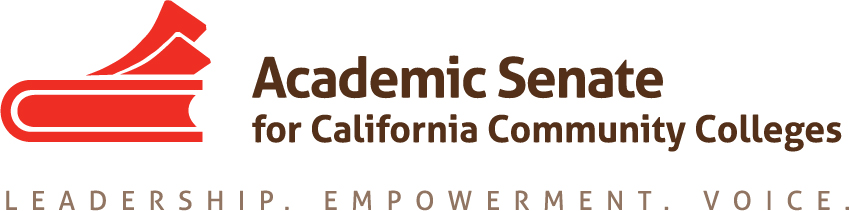 Career Technical Education Leadership CommitteeFebruary 25, 202110:00-11:30 AMCONFERENCE CALL INFORMATIONJoin Zoom Meetinghttps://fhda-edu.zoom.us/j/96900109873?pwd=SVdJc2c4WUNZU3RHK2VWNmx3dDNtdz09 Meeting ID: 969 0010 9873Passcode: 126120One tap mobile+16699006833,,96900109873# US (San Jose)+14086380968,,96900109873# US (San Jose)Dial by your location        +1 669 900 6833 US (San Jose)        +1 408 638 0968 US (San Jose)        +1 346 248 7799 US (Houston)        +1 253 215 8782 US (Tacoma)        +1 646 876 9923 US (New York)        +1 301 715 8592 US (Washington DC)        +1 312 626 6799 US (Chicago)Meeting ID: 969 0010 9873Basecamp https://3.basecamp.com/4841767/buckets/18610977/vaults/2988384793AGENDAWelcome Call to Order, Roll Call and Adoption of the AgendaCheck-inConsent AgendaApproval of the January 22, 2021 meeting minutes Attachment 1Reports A. Student Senate CCC (David)B. Academic Senate CCC February meeting highlights (Mayra/Julie)Discussion F20 3.02 Recommendation to Update Title 5 Language for Minimum Qualifications (assigned to ASCCC President) 10-15minCareer Noncredit Education Institute (April 30-May 1, 2021) Attachment 21st draft of the program approved Confirm presenters and emails (see attached)Rostrum articles (due to Mayra, March 5)Topic/s and writersDEI, Student Voice and CTE (David, Christy and Mayra)Advisory Boards (Lynn, Christy, Jimmy, Robby, Christie, Olivia, Don) Focus Areas Teams Report (Leads and members)Committee priorities (Christie)Communication and Support to CTE Liaisons (Lynn)Upcoming Coffee Hour CalendarNovember 18 4-5 CTE Survey (Done)February 9 11-12 Perkins Funding (Done)March 18 11-12 Credit for Prior LearningApril 6 2-3 Minimum QualificationsMay 6 1-2 Preparing for the next academic yearProfessional Development and Learning20-21 Program (except for the May session) (Mayra)https://www.asccc.org/calendar/list/events Update Canvas module: Focus on Career/Technical Education (Tina, Donald)Update on Collaborations:  with Regional Consortia Chairs; CVC-OEI (Lynn, Mayra)  2021 Spring Plenary PreparationResolution submitted- Collaborate with Regional Consortia (Christy, Lynn, Mayra) Attachment 3Proposed session/s for CTELC members to joinCurriculum Institute in July- list of topics submitted (see below)Next meeting: March 18th, 110:30-12 noon Next meeting topics (All)Upcoming events A. CTELC sessions  AnnouncementsApplication for Statewide Service – http://asccc.org/content/application-statewide-serviceOther (from members)Adjournment Status of Previous Action ItemsIn Progress (include details about pending items such as resolutions, papers, Rostrums, etc.)Collaborations:  with Regional Consortia Chairs; CVC-OEIRostrum article/s (due March 4)PD Program for 20-21, May sessionCommittee priorities updateCNEI Program (all)2021 Spring Plenary sessionsCanvas Modules update-  Focus on Career/Technical EducationCompleted (include a list of those items that have been completed as a way to build the end of year report). CTE Liaison February MemoSpring 2021 Resolution submitted 2021 CCCAOE Conference sessions- Leads: Lynn and MayraCurriculum Institute topics submitted Spring Plenary topics submittedRethinking curriculum, instruction, student services and student support in Covid-19 and beyondBest practices in collaboration to solve problems (in disciplines and functions)What we learn from helping each otherCross-collaborationBest practices and innovative ways of doing online educationColonization and decolonization: What is it?Decolonizing our Institutions: Necessary Conversations with Intellectual HumilityWhy Decolonizing Institutions NowUnlearning and undoing colonial ideas, practices and infrastructures: (Re)learning togetherRostrum article/s (Jan)- Elevate the CTE Faculty Voice Coauthors: Christy, Lynn, Julie and MayraCTE Liaison coffee hour scheduleOctober & November 2020 CTE Liaison MemoCommittee charge reviewFall 2020 Plenary breakout assignments20-21 Action Plan components review and formation of focus area teams (3) CNEI Marketing blurb Fall Rostrum article Credit for Prior Learning as an Equity Lever Co-Authors: Jackie Martin, Chantee Guiney, Jodi Lewis & Mayra CruzBasecamp set upFall 2020 calendar of meetingsCCCAOE Conference Sept 30-Oct 2, 2020 (Shaw)Focus area team plansFocus area team lead roleCareer Technical Education Leadership Committee (CTELC) approved 11/4/20The CTE Leadership Committee provides recommendations on career and technical education and workforce development issues and challenges in the California community colleges. The committee works collaboratively with the ASCCC Executive Committee to assist community college districts, CTE departments, and CTE faculty to ensure that career technical education and workforce development provide responsive curriculum aligned to current and emergent industry trends, and to focus on diversity, equity, and inclusion in all aspects of career education. The committee is also focused on diversity by expanding the participation of diverse CTE faculty in leadership roles at the local, regional, and statewide levels through its ongoing professional development efforts.